Important Dates!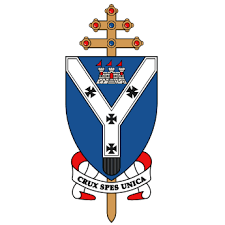 Here is a list of important dates for you and your child as                           they prepare to receive the Sacrament of Confirmation:Important Dates!Here is a list of important dates for you and your child as                           they prepare to receive the Sacrament of Confirmation:The Catholic Parish ofEnter Parish Name/Town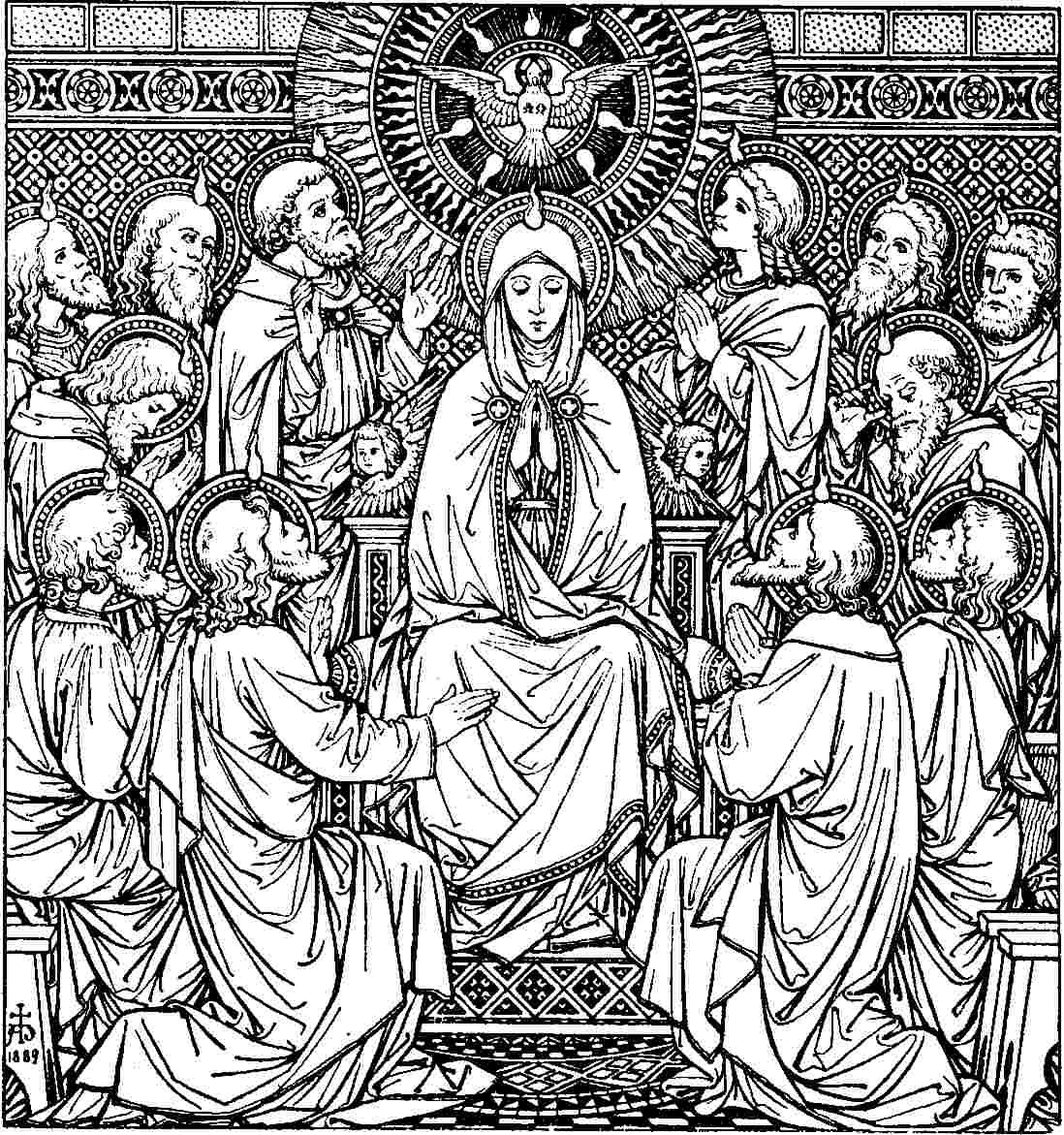 Sacramental Programme 20**-20**The Catholic Parish ofEnter Parish Name/TownSacramental Programme 20**-20**WhatWhereWhenParents’ MeetingChapel Hall (Example)07/10/19Priest & Parent MeetingsFill in as appropriate Fill in as appropriateEnrolment CeremonyPresentation of the CreedPresentation of the CreedParents’ Meeting (Practical/Theoretical)Sacrament of Confirmation WhatWhereWhenParents’ MeetingChapel Hall (Example)07/10/19Priest & Parent MeetingsFill in as appropriate Fill in as appropriateEnrolment CeremonyPresentation of the CreedPresentation of the CreedParents’ Meeting (Practical/Theoretical)Sacrament of Confirmation 